   Štefanova ulica 2, 1501 Ljubljana	T: 01 428 40 00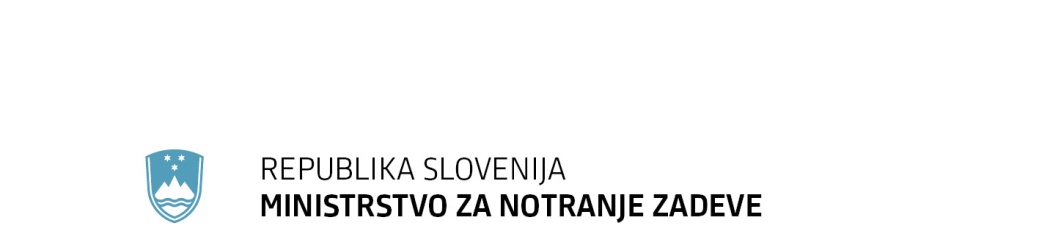 	F: 01 428 47 33 	E: gp.mnz@gov.si	www.mnz.gov.siPRILOGA 3 (jedro gradiva):	  PREDLOG	  (EVA 2017-1711-0007)Na podlagi petega odstavka 40. člena Zakona o organiziranosti in delu v policiji (Uradni list RS, št. 15/13, 11/14, 86/15 in 77/16) Vlada Republike Slovenije izdajaUredbo o spremembah in dopolnitvah Uredbe o uniformi, položajnih oznakah in simbolih policije1. členV Uredbi o uniformi, položajnih oznakah in simbolih policije (Uradni list RS, št. 64/14) se v 3. členu za sedmo alinejo doda nova osma alineja, ki se glasi:»– taktične hlače,«.Dosedanji osma in deveta alineja postaneta deveta in deseta alineja.Pika za dosedanjo deseto alinejo, ki postane enajsta alineja, se nadomesti z vejico in za njo se doda nova dvanajsta alineja, ki se glasi:»– visoki taktični čevlji.«.2. členV 4. členu se za sedmo alinejo doda nova osma alineja, ki se glasi:»– taktične hlače,«.Dosedanja osma alineja postane deveta alineja.Pika za dosedanjo deveto alinejo, ki postane deseta alineja, se nadomesti z vejico in za njo se doda nova enajsta alineja, ki se glasi:»– visoki taktični čevlji.«.3. členPrvi odstavek 5. člena se spremeni tako, da se glasi:»(1) Modularna vetrovka, ki je sestavljena iz dežne, termoizolacijske in vetrne jakne, je temnomodra ali rumena odsevna, hlače so temnosive z všitim temnomodrim trakom v stranskem robu, srajca je svetlomodra, polo majica s kratkimi rokavi je v kombinaciji temnomodre in svetlomodre ali temnomodre in rumene, rokavice, visoki taktični čevlji in čevlji so črni, drugi deli poletne in zimske uniforme so temnomodri.«.4. členV tretjem odstavku 7. člena se besedilo »temnomodrim trakom« nadomesti z besedilom »enim ali dvema temnomodrima trakovoma«. Za tretjim odstavkom se doda nov četrti odstavek, ki se glasi:»(4) Policisti k slovesni uniformi nosijo modularno vetrovko ali temnomoder plašč.«.5. člen8. člen se spremeni tako, da se glasi:»8. člen  (posebnosti pri nošenju slovesne uniforme)(1) Policisti Specialne enote k slovesni uniformi namesto kape s ščitom nosijo temnomodro baretko.(2) Policisti v Policijskem orkestru in Zastavni enoti k slovesni uniformi nosijo slovesni pas z vrvicami, slovesne hlače in temnomoder plašč. Slovesne hlače so temnosive in imajo v stranskem robu všita dva temnomodra trakova, pas je zlatorumen z modrim robom, v sredini ima trak v barvah državne zastave. Kovinska sponka je zlatorumena v obliki grba Republike Slovenije. Zlatorumene so tudi slovesne vrvice. (3) Policisti v zastavni enoti k slovesni uniformi nosijo terenske čevlje. (4) Policisti s položajnimi oznakami od policijskega svetnika IV do generalnega direktorja policije k slovesni uniformi nosijo slovesne hlače, ki imajo v stranskem robu všita dva temnomodra trakova in temnomoder plašč.(5) Na suknjiču slovesne uniforme policisti lahko nosijo nadomestni znak državnih in drugih odlikovanj ter priznanj in znak veteranskega združenja SEVER.«.6. členDrugi odstavek 14. člena se spremeni tako, da se glasi:»(2) Dvodelni motoristični kombinezon je v kombinaciji temnomodre in sive barve ali v kombinaciji temnomodre, rumene in sive barve, polo majica s kratkimi rokavi je v kombinaciji temnomodre in svetlomodre ali temnomodre in rumene, škornji in rokavice so črni, čelada je bela z modrimi odsevnimi površinami ali rumena z modrimi odsevnimi površinami, dežni motoristični komplet je različnih barv, drugi deli uniforme so temnomodri.«.7. členDrugi odstavek 15. člena se spremeni tako, da se glasi:»(2) Rokavice in čevlji so črni, pomorski zaščitni komplet in rešilni brezrokavnik sta rumene ali oranžne odsevne barve, polo majica s kratkimi rokavi je v kombinaciji temnomodre in svetlomodre, drugi deli uniforme so temnomodri.«.8. členDrugi odstavek 17. člena se spremeni tako, da se glasi: (2) Hlače so temnosive, polo majica s kratkimi rokavi je v kombinaciji temnomodre in svetlomodre, rokavice in škornji so črni, drugi deli uniforme so temnomodri.«.9. členDrugi odstavek 18. člena se spremeni tako, da se glasi:»(2) Rokavice in čevlji so črni ali temnosivi, polo majica s kratkimi rokavi je v kombinaciji temnomodre in svetlomodre, drugi deli uniforme so temnomodri.«.10. člen20. člen se spremeni tako, da se glasi:»20. člen(dopolnilni deli uniforme)(1) Policisti pri vseh vrstah uniforme nosijo tudi različne dopolnilne dele.(2) Dopolnilni deli uniforme so:balistična čelada,intervencijska čelada,zaščitna delovna čelada,maskirna kapa (krinka),zimska kapa,podkapa,ognjevarna podkapa,zaščitna maska s torbico,sončna očala,ognjevarni kombinezon,antistatične hlače,antistatična majica,antistatični kombinezon,visoki antistatični čevlji,odsevni brezrokavnik,identifikacijski telovnik, identifikacijski narokavni trak, balistični jopič,balistična srajca,    taktični jopič,dežne hlače,termoperilo,ognjevarno perilo,poletne nogavice,zimske nogavice,dokolenke,gamaše,protivbodne zaščitne rokavice, zimske rokavice,slovesne rokavice,ščitniki rok, ramen in nog,hlačni pas,službeni pas s torbicami (za pištolo, lisice, plinski razpršilec, radijsko postajo in drugo) in nosilci,taktični pas s torbico za pištolo in drugimi torbicami,službena torbica,piščalka z vrvico,gumijasti škornji,nahrbtnik,taktična torba.(3) Balistična čelada, zaščitna maska s torbico, taktični jopič, protivbodne zaščitne rokavice, zimske rokavice, ščitniki rok, ramen in nog, hlačni pas, taktični pas s torbico za pištolo in drugimi torbicami, službena torbica, balistični jopič, gumijasti škornji in taktična torba so črni.(4) Intervencijska čelada, zimska kapa, dežne hlače, poletne in zimske nogavice, dokolenke, gamaše in vrvica za piščalko so temnomodre.(5) Podkapa, ognjevarna podkapa, maskirna kapa (krinka), ognjevarni kombinezon in nahrbtnik so temnomodri ali črni.(6) Antistatične hlače, antistatična majica, antistatični kombinezon in visoki antistatični čevlji so temnosivi ali črni.(7) Službeni pas s torbicami (za pištolo, lisice, plinski razpršilec, radijsko postajo in drugo) in nosilci so črni ali beli.(8) Odsevni brezrokavnik je rumen.(9) Identifikacijski telovnik je svetlomoder. (10) Slovesne rokavice so bele.(11) Zaščitna delovna čelada, perilo, balistična srajca in identifikacijski narokavni trak so različnih barv.(12) Na dopolnilnih delih uniforme so poleg oznak in simbolov policije, ki jih ureja ta uredba, lahko nameščeni tudi drugi obvestilni napisi in oznake, ki se nanašajo na vsebino opravljanja nalog policije.«.11. členV tretjem odstavku 21. člena se črta beseda »slovesni«.12. členV drugem odstavku 25. člena se v drugem stavku za besedo »policiste« doda besedilo »v Policijskem orkestru in Zastavni enoti ter za policiste«.13. člen43. člen se spremeni tako, da se glasi:»43. člen(znaki specialnosti)(1) Znaki specialnosti so: znak Mejne policije, Policijskega orkestra, Pomorske policije, Gorske enote, Konjeniške enote, Prometne policije, Enote vodnikov službenih psov in podporne dejavnosti policije. (2) Znaki specialnosti imajo obliko ščita. V zgornjem delu so različni napisi specialnosti, pod njimi so manjši ščiti, na katerih so različni simboli specialnosti. Osnova ščita, notranji rob in napisi so temnomodri, drugo je zlatorumeno, razen stiliziranega mejnega kamna, stilizirane zastave in stiliziranih oseb, ki so v barvah zastave Republike Slovenije, ter znaka podpornih dejavnosti policije, ki ima simbol stavbe v svetlomodri barvi.«.14. členV prilogi Geometrijska, likovna in barvna pravila za oblikovanje položajnih in drugih oznak ter simbolov policije se poglavje »Geometrijska, likovna ter barvna pravila znakov specialnosti« in pripadajoča barvna skala spremenita tako, kot je določeno v prilogi, ki je sestavni del te uredbe. PREHODNA IN KONČNA DOLOČBA15. členPolicijske uniforme in simboli policije se uskladijo z določbami te uredbe v petih letih od njene uveljavitve.16. členTa uredba začne veljati petnajsti dan po objavi v Uradnem listu Republike Slovenije.Št. 007-87/2017Ljubljana, dne EVA 2017-1711-0007Vlada Republike SlovenijePriloga: Priloga – »Geometrijska, likovna ter barvna pravila znakov specialnosti« Obrazložitev: Sprememba ne posega bistveno v sedanjo ureditev, saj uvaja le nekatere nove dele uniforme (taktične hlače, visoke taktične čevlje, identifikacijski telovnik, identifikacijski narokavni trak) oziroma spremenjene barve nekaterih delov (npr. polo majica s kratkimi rokavi je zdaj temnomodra, po novi ureditvi pa bo v kombinaciji temnomodre in svetlomodre ali temnomodre in rumene barve; dežni motoristični komplet je zdaj temnomoder, po novi ureditvi pa bo, predvsem zaradi racionalnosti pri nabavi, lahko različnih barv), ki so bili kot primerni potrjeni tudi po preizkusu v praksi. Pri nekaterih delih uniforme le posodablja poimenovanje (balistična čelada nadomešča neprebojno čelado, protivbodne zaščitne rokavice nadomeščajo zaščitne rokavice). Identifikacijski narokavni trak je pomemben za medsebojno prepoznavanje policistov, ki pri izvedbi določene naloge sodelujejo v civilnih oblačilih.Sprememba 7. člena uvaja slovesne hlače, ki imajo v stranskem robu všita dva temnomodra trakova. Te hlače bodo, skladno z novim 8. členom, nosili policisti v Policijskem orkestru in Zastavni enoti ter policisti s položajnimi oznakami od policijskega svetnika IV do generalnega direktorja Policije. Navedeni policisti bodo k slovesni uniformi nosili plašč, vsi drugi pa modularno vetrovko, ki je sestavni del zimske uniforme.Policija bo predvidoma letos ustrezno uredila tudi protokolarna opravila, v katerih bo aktivno sodelovala tudi Zastavna enota. Ta enota svojih nalog ne more učinkovito opravljati v trenutni slovesni uniformi, zato so v novem 8. členu določene posebnosti pri nošenju slovesne uniforme. Podobno, kot je to določeno za policijska vozila, nov dvanajsti odstavek 20. člena omogoča, do bodo na uniformo nameščeni drugi obvestilni napisi in oznake, ki se nanašajo na vsebino opravljanja nalog policije (npr. vodja intervencije).Med znaki specialnosti je na novo določen znak podpornih dejavnosti. Znak bodo uporabljali ob dogodkih, ki jih organizirajo.Uredba ne bo povzročila dodatnih finančnih stroškov, saj je rok za uskladitev pet let, tako da bo uvajanje novih delov uniforme potekalo postopoma. Sredstva, potrebna v letošnjem in naslednjem letu, so zagotovljena.Številka: 007-87/2017/8Številka: 007-87/2017/8Ljubljana, 8.5.2017Ljubljana, 8.5.2017EVA 2017-1711-0007EVA 2017-1711-0007GENERALNI SEKRETARIAT VLADE REPUBLIKE SLOVENIJEGp.gs@gov.siGENERALNI SEKRETARIAT VLADE REPUBLIKE SLOVENIJEGp.gs@gov.siZADEVA: Uredba o spremembah in dopolnitvah Uredbe o uniformi, položajnih oznakah in simbolih policije – predlog za obravnavo ZADEVA: Uredba o spremembah in dopolnitvah Uredbe o uniformi, položajnih oznakah in simbolih policije – predlog za obravnavo ZADEVA: Uredba o spremembah in dopolnitvah Uredbe o uniformi, položajnih oznakah in simbolih policije – predlog za obravnavo ZADEVA: Uredba o spremembah in dopolnitvah Uredbe o uniformi, položajnih oznakah in simbolih policije – predlog za obravnavo 1. Predlog sklepov vlade:1. Predlog sklepov vlade:1. Predlog sklepov vlade:1. Predlog sklepov vlade:Na podlagi petega odstavka 40. člena Zakona o organiziranosti in delu v policiji (Uradni list RS, št. 15/13, 11/14, 86/15 in 77/16) je Vlada Republike Slovenije na ……… seji dne …………. sprejela naslednji sklep:Vlada Republike Slovenije je izdala Uredbo o spremembah in dopolnitvah Uredbe o uniformi, položajnih oznakah in simbolih policije in jo objavi v Uradnem listu Republike Slovenije.	Mag. Lilijana Kozlovič	Generalna sekretarkaPriloga:– Uredba o spremembah in dopolnitvah Uredbe o uniformi, položajnih oznakah in simbolih policije Sklep prejmejo:– Ministrstvo za notranje zadeve,– Služba Vlade Republike Slovenije za zakonodajo,– Generalni sekretariat Vlade Republike SlovenijeNa podlagi petega odstavka 40. člena Zakona o organiziranosti in delu v policiji (Uradni list RS, št. 15/13, 11/14, 86/15 in 77/16) je Vlada Republike Slovenije na ……… seji dne …………. sprejela naslednji sklep:Vlada Republike Slovenije je izdala Uredbo o spremembah in dopolnitvah Uredbe o uniformi, položajnih oznakah in simbolih policije in jo objavi v Uradnem listu Republike Slovenije.	Mag. Lilijana Kozlovič	Generalna sekretarkaPriloga:– Uredba o spremembah in dopolnitvah Uredbe o uniformi, položajnih oznakah in simbolih policije Sklep prejmejo:– Ministrstvo za notranje zadeve,– Služba Vlade Republike Slovenije za zakonodajo,– Generalni sekretariat Vlade Republike SlovenijeNa podlagi petega odstavka 40. člena Zakona o organiziranosti in delu v policiji (Uradni list RS, št. 15/13, 11/14, 86/15 in 77/16) je Vlada Republike Slovenije na ……… seji dne …………. sprejela naslednji sklep:Vlada Republike Slovenije je izdala Uredbo o spremembah in dopolnitvah Uredbe o uniformi, položajnih oznakah in simbolih policije in jo objavi v Uradnem listu Republike Slovenije.	Mag. Lilijana Kozlovič	Generalna sekretarkaPriloga:– Uredba o spremembah in dopolnitvah Uredbe o uniformi, položajnih oznakah in simbolih policije Sklep prejmejo:– Ministrstvo za notranje zadeve,– Služba Vlade Republike Slovenije za zakonodajo,– Generalni sekretariat Vlade Republike SlovenijeNa podlagi petega odstavka 40. člena Zakona o organiziranosti in delu v policiji (Uradni list RS, št. 15/13, 11/14, 86/15 in 77/16) je Vlada Republike Slovenije na ……… seji dne …………. sprejela naslednji sklep:Vlada Republike Slovenije je izdala Uredbo o spremembah in dopolnitvah Uredbe o uniformi, položajnih oznakah in simbolih policije in jo objavi v Uradnem listu Republike Slovenije.	Mag. Lilijana Kozlovič	Generalna sekretarkaPriloga:– Uredba o spremembah in dopolnitvah Uredbe o uniformi, položajnih oznakah in simbolih policije Sklep prejmejo:– Ministrstvo za notranje zadeve,– Služba Vlade Republike Slovenije za zakonodajo,– Generalni sekretariat Vlade Republike Slovenije2. Predlog za obravnavo predloga zakona po nujnem ali skrajšanem postopku v državnem zboru z obrazložitvijo razlogov:2. Predlog za obravnavo predloga zakona po nujnem ali skrajšanem postopku v državnem zboru z obrazložitvijo razlogov:2. Predlog za obravnavo predloga zakona po nujnem ali skrajšanem postopku v državnem zboru z obrazložitvijo razlogov:2. Predlog za obravnavo predloga zakona po nujnem ali skrajšanem postopku v državnem zboru z obrazložitvijo razlogov:////3.a Osebe, odgovorne za strokovno pripravo in usklajenost gradiva:3.a Osebe, odgovorne za strokovno pripravo in usklajenost gradiva:3.a Osebe, odgovorne za strokovno pripravo in usklajenost gradiva:3.a Osebe, odgovorne za strokovno pripravo in usklajenost gradiva:Marjan Fank, generalni direktor policijeMarjan Fank, generalni direktor policijeMarjan Fank, generalni direktor policijeMarjan Fank, generalni direktor policije3.b Zunanji strokovnjaki, ki so sodelovali pri pripravi dela ali celotnega gradiva:3.b Zunanji strokovnjaki, ki so sodelovali pri pripravi dela ali celotnega gradiva:3.b Zunanji strokovnjaki, ki so sodelovali pri pripravi dela ali celotnega gradiva:3.b Zunanji strokovnjaki, ki so sodelovali pri pripravi dela ali celotnega gradiva:////4. Predstavniki vlade, ki bodo sodelovali pri delu državnega zbora:4. Predstavniki vlade, ki bodo sodelovali pri delu državnega zbora:4. Predstavniki vlade, ki bodo sodelovali pri delu državnega zbora:4. Predstavniki vlade, ki bodo sodelovali pri delu državnega zbora:////5. Kratek povzetek gradiva:5. Kratek povzetek gradiva:5. Kratek povzetek gradiva:5. Kratek povzetek gradiva:Sprememba ne posega bistveno v sedanjo ureditev, uvaja le nekatere nove dele uniforme, ki so bili kot primerni potrjeni tudi po preizkusu v praksi. Policija bo predvidoma letos ustrezno uredila tudi področje protokolarnih opravil, v katerih bo aktivno sodelovala tudi zastavna enota. Ta enota svojih nalog ne more učinkovito opravljati v obstoječi slovesni uniformi, zato so v novem 8. členu določene posebnosti pri nošenju slovesne uniforme. Med znaki specialnosti je na novo določen znak podpornih dejavnosti. Znak bodo uporabljali ob dogodki, ki jih organizirajo.Uredba ne bo povzročila dodatnih finančnih stroškov, saj je rok za uskladitev pet let.Sprememba ne posega bistveno v sedanjo ureditev, uvaja le nekatere nove dele uniforme, ki so bili kot primerni potrjeni tudi po preizkusu v praksi. Policija bo predvidoma letos ustrezno uredila tudi področje protokolarnih opravil, v katerih bo aktivno sodelovala tudi zastavna enota. Ta enota svojih nalog ne more učinkovito opravljati v obstoječi slovesni uniformi, zato so v novem 8. členu določene posebnosti pri nošenju slovesne uniforme. Med znaki specialnosti je na novo določen znak podpornih dejavnosti. Znak bodo uporabljali ob dogodki, ki jih organizirajo.Uredba ne bo povzročila dodatnih finančnih stroškov, saj je rok za uskladitev pet let.Sprememba ne posega bistveno v sedanjo ureditev, uvaja le nekatere nove dele uniforme, ki so bili kot primerni potrjeni tudi po preizkusu v praksi. Policija bo predvidoma letos ustrezno uredila tudi področje protokolarnih opravil, v katerih bo aktivno sodelovala tudi zastavna enota. Ta enota svojih nalog ne more učinkovito opravljati v obstoječi slovesni uniformi, zato so v novem 8. členu določene posebnosti pri nošenju slovesne uniforme. Med znaki specialnosti je na novo določen znak podpornih dejavnosti. Znak bodo uporabljali ob dogodki, ki jih organizirajo.Uredba ne bo povzročila dodatnih finančnih stroškov, saj je rok za uskladitev pet let.Sprememba ne posega bistveno v sedanjo ureditev, uvaja le nekatere nove dele uniforme, ki so bili kot primerni potrjeni tudi po preizkusu v praksi. Policija bo predvidoma letos ustrezno uredila tudi področje protokolarnih opravil, v katerih bo aktivno sodelovala tudi zastavna enota. Ta enota svojih nalog ne more učinkovito opravljati v obstoječi slovesni uniformi, zato so v novem 8. členu določene posebnosti pri nošenju slovesne uniforme. Med znaki specialnosti je na novo določen znak podpornih dejavnosti. Znak bodo uporabljali ob dogodki, ki jih organizirajo.Uredba ne bo povzročila dodatnih finančnih stroškov, saj je rok za uskladitev pet let.6. Presoja posledic za:6. Presoja posledic za:6. Presoja posledic za:6. Presoja posledic za:a)javnofinančna sredstva nad 40.000 EUR v tekočem in naslednjih treh letihjavnofinančna sredstva nad 40.000 EUR v tekočem in naslednjih treh letihNEb)usklajenost slovenskega pravnega reda s pravnim redom Evropske unijeusklajenost slovenskega pravnega reda s pravnim redom Evropske unijeNEc)administrativne poslediceadministrativne poslediceNEč)gospodarstvo, zlasti mala in srednja podjetja ter konkurenčnost podjetijgospodarstvo, zlasti mala in srednja podjetja ter konkurenčnost podjetijNEd)okolje, vključno s prostorskimi in varstvenimi vidikiokolje, vključno s prostorskimi in varstvenimi vidikiNEe)socialno področjesocialno področjeNEf)dokumente razvojnega načrtovanja:nacionalne dokumente razvojnega načrtovanjarazvojne politike na ravni programov po strukturi razvojne klasifikacije programskega proračunarazvojne dokumente Evropske unije in mednarodnih organizacijdokumente razvojnega načrtovanja:nacionalne dokumente razvojnega načrtovanjarazvojne politike na ravni programov po strukturi razvojne klasifikacije programskega proračunarazvojne dokumente Evropske unije in mednarodnih organizacijNE7.a Predstavitev ocene finančnih posledic nad 40.000 EUR:/7.a Predstavitev ocene finančnih posledic nad 40.000 EUR:/7.a Predstavitev ocene finančnih posledic nad 40.000 EUR:/7.a Predstavitev ocene finančnih posledic nad 40.000 EUR:/I. Ocena finančnih posledic, ki niso načrtovane v sprejetem proračunuI. Ocena finančnih posledic, ki niso načrtovane v sprejetem proračunuI. Ocena finančnih posledic, ki niso načrtovane v sprejetem proračunuI. Ocena finančnih posledic, ki niso načrtovane v sprejetem proračunuI. Ocena finančnih posledic, ki niso načrtovane v sprejetem proračunuI. Ocena finančnih posledic, ki niso načrtovane v sprejetem proračunuI. Ocena finančnih posledic, ki niso načrtovane v sprejetem proračunuI. Ocena finančnih posledic, ki niso načrtovane v sprejetem proračunuI. Ocena finančnih posledic, ki niso načrtovane v sprejetem proračunuTekoče leto (t)Tekoče leto (t)t + 1t + 2t + 2t + 2t + 3Predvideno povečanje (+) ali zmanjšanje (–) prihodkov državnega proračuna Predvideno povečanje (+) ali zmanjšanje (–) prihodkov državnega proračuna Predvideno povečanje (+) ali zmanjšanje (–) prihodkov občinskih proračunov Predvideno povečanje (+) ali zmanjšanje (–) prihodkov občinskih proračunov Predvideno povečanje (+) ali zmanjšanje (–) odhodkov državnega proračuna Predvideno povečanje (+) ali zmanjšanje (–) odhodkov državnega proračuna Predvideno povečanje (+) ali zmanjšanje (–) odhodkov občinskih proračunovPredvideno povečanje (+) ali zmanjšanje (–) odhodkov občinskih proračunovPredvideno povečanje (+) ali zmanjšanje (–) obveznosti za druga javnofinančna sredstvaPredvideno povečanje (+) ali zmanjšanje (–) obveznosti za druga javnofinančna sredstvaII. Finančne posledice za državni proračunII. Finančne posledice za državni proračunII. Finančne posledice za državni proračunII. Finančne posledice za državni proračunII. Finančne posledice za državni proračunII. Finančne posledice za državni proračunII. Finančne posledice za državni proračunII. Finančne posledice za državni proračunII. Finančne posledice za državni proračunII.a Pravice porabe za izvedbo predlaganih rešitev so zagotovljene:II.a Pravice porabe za izvedbo predlaganih rešitev so zagotovljene:II.a Pravice porabe za izvedbo predlaganih rešitev so zagotovljene:II.a Pravice porabe za izvedbo predlaganih rešitev so zagotovljene:II.a Pravice porabe za izvedbo predlaganih rešitev so zagotovljene:II.a Pravice porabe za izvedbo predlaganih rešitev so zagotovljene:II.a Pravice porabe za izvedbo predlaganih rešitev so zagotovljene:II.a Pravice porabe za izvedbo predlaganih rešitev so zagotovljene:II.a Pravice porabe za izvedbo predlaganih rešitev so zagotovljene:Ime proračunskega uporabnika Šifra in naziv ukrepa, projektaŠifra in naziv ukrepa, projektaŠifra in naziv proračunske postavkeŠifra in naziv proračunske postavkeZnesek za tekoče leto (t)Znesek za tekoče leto (t)Znesek za tekoče leto (t)Znesek za t + 11714 POLICIJA1714-17-0003 – Javni red in splošna varnost ljudi in premoženja1714-17-0003 – Javni red in splošna varnost ljudi in premoženja5579 – Osebna oprema5579 – Osebna oprema3.640.0003.640.0003.640.0001.000.0001714 POLICIJA1714-17-0003 – Javni red in splošna varnost ljudi in premoženja1714-17-0003 – Javni red in splošna varnost ljudi in premoženja5580 – Zaščitna sredstva5580 – Zaščitna sredstva3.260.0003.260.0003.260.0002.167.000SKUPAJSKUPAJSKUPAJSKUPAJSKUPAJ6.900.0006.900.0006.900.0003.167.000II.b Manjkajoče pravice porabe bodo zagotovljene s prerazporeditvijo:II.b Manjkajoče pravice porabe bodo zagotovljene s prerazporeditvijo:II.b Manjkajoče pravice porabe bodo zagotovljene s prerazporeditvijo:II.b Manjkajoče pravice porabe bodo zagotovljene s prerazporeditvijo:II.b Manjkajoče pravice porabe bodo zagotovljene s prerazporeditvijo:II.b Manjkajoče pravice porabe bodo zagotovljene s prerazporeditvijo:II.b Manjkajoče pravice porabe bodo zagotovljene s prerazporeditvijo:II.b Manjkajoče pravice porabe bodo zagotovljene s prerazporeditvijo:II.b Manjkajoče pravice porabe bodo zagotovljene s prerazporeditvijo:Ime proračunskega uporabnika Šifra in naziv ukrepa, projektaŠifra in naziv ukrepa, projektaŠifra in naziv proračunske postavke Šifra in naziv proračunske postavke Znesek za tekoče leto (t)Znesek za tekoče leto (t)Znesek za tekoče leto (t)Znesek za t + 1 SKUPAJSKUPAJSKUPAJSKUPAJSKUPAJII.c Načrtovana nadomestitev zmanjšanih prihodkov in povečanih odhodkov proračuna:II.c Načrtovana nadomestitev zmanjšanih prihodkov in povečanih odhodkov proračuna:II.c Načrtovana nadomestitev zmanjšanih prihodkov in povečanih odhodkov proračuna:II.c Načrtovana nadomestitev zmanjšanih prihodkov in povečanih odhodkov proračuna:II.c Načrtovana nadomestitev zmanjšanih prihodkov in povečanih odhodkov proračuna:II.c Načrtovana nadomestitev zmanjšanih prihodkov in povečanih odhodkov proračuna:II.c Načrtovana nadomestitev zmanjšanih prihodkov in povečanih odhodkov proračuna:II.c Načrtovana nadomestitev zmanjšanih prihodkov in povečanih odhodkov proračuna:II.c Načrtovana nadomestitev zmanjšanih prihodkov in povečanih odhodkov proračuna:Novi prihodkiNovi prihodkiNovi prihodkiZnesek za tekoče leto (t)Znesek za tekoče leto (t)Znesek za tekoče leto (t)Znesek za t + 1Znesek za t + 1Znesek za t + 1SKUPAJSKUPAJSKUPAJOBRAZLOŽITEV: OBRAZLOŽITEV: OBRAZLOŽITEV: OBRAZLOŽITEV: OBRAZLOŽITEV: OBRAZLOŽITEV: OBRAZLOŽITEV: OBRAZLOŽITEV: OBRAZLOŽITEV: 7.b Predstavitev ocene finančnih posledic pod 40.000 EUR:7.b Predstavitev ocene finančnih posledic pod 40.000 EUR:7.b Predstavitev ocene finančnih posledic pod 40.000 EUR:7.b Predstavitev ocene finančnih posledic pod 40.000 EUR:7.b Predstavitev ocene finančnih posledic pod 40.000 EUR:7.b Predstavitev ocene finančnih posledic pod 40.000 EUR:7.b Predstavitev ocene finančnih posledic pod 40.000 EUR:7.b Predstavitev ocene finančnih posledic pod 40.000 EUR:7.b Predstavitev ocene finančnih posledic pod 40.000 EUR:8. Predstavitev sodelovanja z združenji občin:8. Predstavitev sodelovanja z združenji občin:8. Predstavitev sodelovanja z združenji občin:8. Predstavitev sodelovanja z združenji občin:8. Predstavitev sodelovanja z združenji občin:8. Predstavitev sodelovanja z združenji občin:8. Predstavitev sodelovanja z združenji občin:8. Predstavitev sodelovanja z združenji občin:8. Predstavitev sodelovanja z združenji občin:Vsebina predloženega gradiva (predpisa) vpliva na:pristojnosti občin,delovanje občin,financiranje občin.Vsebina predloženega gradiva (predpisa) vpliva na:pristojnosti občin,delovanje občin,financiranje občin.Vsebina predloženega gradiva (predpisa) vpliva na:pristojnosti občin,delovanje občin,financiranje občin.Vsebina predloženega gradiva (predpisa) vpliva na:pristojnosti občin,delovanje občin,financiranje občin.Vsebina predloženega gradiva (predpisa) vpliva na:pristojnosti občin,delovanje občin,financiranje občin.Vsebina predloženega gradiva (predpisa) vpliva na:pristojnosti občin,delovanje občin,financiranje občin.Vsebina predloženega gradiva (predpisa) vpliva na:pristojnosti občin,delovanje občin,financiranje občin.NENEGradivo (predpis) je bilo poslano v mnenje: Skupnosti občin Slovenije SOS: NEZdruženju občin Slovenije ZOS: NEZdruženju mestnih občin Slovenije ZMOS: NEPredlogi in pripombe združenj so bili upoštevani:v celoti,večinoma,delno,niso bili upoštevani.Bistveni predlogi in pripombe, ki niso bili upoštevani.Gradivo (predpis) je bilo poslano v mnenje: Skupnosti občin Slovenije SOS: NEZdruženju občin Slovenije ZOS: NEZdruženju mestnih občin Slovenije ZMOS: NEPredlogi in pripombe združenj so bili upoštevani:v celoti,večinoma,delno,niso bili upoštevani.Bistveni predlogi in pripombe, ki niso bili upoštevani.Gradivo (predpis) je bilo poslano v mnenje: Skupnosti občin Slovenije SOS: NEZdruženju občin Slovenije ZOS: NEZdruženju mestnih občin Slovenije ZMOS: NEPredlogi in pripombe združenj so bili upoštevani:v celoti,večinoma,delno,niso bili upoštevani.Bistveni predlogi in pripombe, ki niso bili upoštevani.Gradivo (predpis) je bilo poslano v mnenje: Skupnosti občin Slovenije SOS: NEZdruženju občin Slovenije ZOS: NEZdruženju mestnih občin Slovenije ZMOS: NEPredlogi in pripombe združenj so bili upoštevani:v celoti,večinoma,delno,niso bili upoštevani.Bistveni predlogi in pripombe, ki niso bili upoštevani.Gradivo (predpis) je bilo poslano v mnenje: Skupnosti občin Slovenije SOS: NEZdruženju občin Slovenije ZOS: NEZdruženju mestnih občin Slovenije ZMOS: NEPredlogi in pripombe združenj so bili upoštevani:v celoti,večinoma,delno,niso bili upoštevani.Bistveni predlogi in pripombe, ki niso bili upoštevani.Gradivo (predpis) je bilo poslano v mnenje: Skupnosti občin Slovenije SOS: NEZdruženju občin Slovenije ZOS: NEZdruženju mestnih občin Slovenije ZMOS: NEPredlogi in pripombe združenj so bili upoštevani:v celoti,večinoma,delno,niso bili upoštevani.Bistveni predlogi in pripombe, ki niso bili upoštevani.Gradivo (predpis) je bilo poslano v mnenje: Skupnosti občin Slovenije SOS: NEZdruženju občin Slovenije ZOS: NEZdruženju mestnih občin Slovenije ZMOS: NEPredlogi in pripombe združenj so bili upoštevani:v celoti,večinoma,delno,niso bili upoštevani.Bistveni predlogi in pripombe, ki niso bili upoštevani.Gradivo (predpis) je bilo poslano v mnenje: Skupnosti občin Slovenije SOS: NEZdruženju občin Slovenije ZOS: NEZdruženju mestnih občin Slovenije ZMOS: NEPredlogi in pripombe združenj so bili upoštevani:v celoti,večinoma,delno,niso bili upoštevani.Bistveni predlogi in pripombe, ki niso bili upoštevani.Gradivo (predpis) je bilo poslano v mnenje: Skupnosti občin Slovenije SOS: NEZdruženju občin Slovenije ZOS: NEZdruženju mestnih občin Slovenije ZMOS: NEPredlogi in pripombe združenj so bili upoštevani:v celoti,večinoma,delno,niso bili upoštevani.Bistveni predlogi in pripombe, ki niso bili upoštevani.9. Predstavitev sodelovanja javnosti:9. Predstavitev sodelovanja javnosti:9. Predstavitev sodelovanja javnosti:9. Predstavitev sodelovanja javnosti:9. Predstavitev sodelovanja javnosti:9. Predstavitev sodelovanja javnosti:9. Predstavitev sodelovanja javnosti:9. Predstavitev sodelovanja javnosti:9. Predstavitev sodelovanja javnosti:Gradivo je bilo predhodno objavljeno na spletni strani predlagatelja:Gradivo je bilo predhodno objavljeno na spletni strani predlagatelja:Gradivo je bilo predhodno objavljeno na spletni strani predlagatelja:Gradivo je bilo predhodno objavljeno na spletni strani predlagatelja:Gradivo je bilo predhodno objavljeno na spletni strani predlagatelja:Gradivo je bilo predhodno objavljeno na spletni strani predlagatelja:Gradivo je bilo predhodno objavljeno na spletni strani predlagatelja:DADA(Če je odgovor NE, navedite, zakaj ni bilo objavljeno.)(Če je odgovor NE, navedite, zakaj ni bilo objavljeno.)(Če je odgovor NE, navedite, zakaj ni bilo objavljeno.)(Če je odgovor NE, navedite, zakaj ni bilo objavljeno.)(Če je odgovor NE, navedite, zakaj ni bilo objavljeno.)(Če je odgovor NE, navedite, zakaj ni bilo objavljeno.)(Če je odgovor NE, navedite, zakaj ni bilo objavljeno.)(Če je odgovor NE, navedite, zakaj ni bilo objavljeno.)(Če je odgovor NE, navedite, zakaj ni bilo objavljeno.)(Če je odgovor DA, navedite:Datum objave: 18.4.2017Pripomb na gradivo ni podal nihče.(Če je odgovor DA, navedite:Datum objave: 18.4.2017Pripomb na gradivo ni podal nihče.(Če je odgovor DA, navedite:Datum objave: 18.4.2017Pripomb na gradivo ni podal nihče.(Če je odgovor DA, navedite:Datum objave: 18.4.2017Pripomb na gradivo ni podal nihče.(Če je odgovor DA, navedite:Datum objave: 18.4.2017Pripomb na gradivo ni podal nihče.(Če je odgovor DA, navedite:Datum objave: 18.4.2017Pripomb na gradivo ni podal nihče.(Če je odgovor DA, navedite:Datum objave: 18.4.2017Pripomb na gradivo ni podal nihče.(Če je odgovor DA, navedite:Datum objave: 18.4.2017Pripomb na gradivo ni podal nihče.(Če je odgovor DA, navedite:Datum objave: 18.4.2017Pripomb na gradivo ni podal nihče.10. Pri pripravi gradiva so bile upoštevane zahteve iz Resolucije o normativni dejavnosti:10. Pri pripravi gradiva so bile upoštevane zahteve iz Resolucije o normativni dejavnosti:10. Pri pripravi gradiva so bile upoštevane zahteve iz Resolucije o normativni dejavnosti:10. Pri pripravi gradiva so bile upoštevane zahteve iz Resolucije o normativni dejavnosti:10. Pri pripravi gradiva so bile upoštevane zahteve iz Resolucije o normativni dejavnosti:10. Pri pripravi gradiva so bile upoštevane zahteve iz Resolucije o normativni dejavnosti:10. Pri pripravi gradiva so bile upoštevane zahteve iz Resolucije o normativni dejavnosti:DADA11. Gradivo je uvrščeno v delovni program vlade:11. Gradivo je uvrščeno v delovni program vlade:11. Gradivo je uvrščeno v delovni program vlade:11. Gradivo je uvrščeno v delovni program vlade:11. Gradivo je uvrščeno v delovni program vlade:11. Gradivo je uvrščeno v delovni program vlade:11. Gradivo je uvrščeno v delovni program vlade:NENEBoštjan Šeficdržavni sekretarBoštjan Šeficdržavni sekretarBoštjan Šeficdržavni sekretarBoštjan Šeficdržavni sekretarBoštjan Šeficdržavni sekretarBoštjan Šeficdržavni sekretarBoštjan Šeficdržavni sekretarBoštjan Šeficdržavni sekretarBoštjan Šeficdržavni sekretar